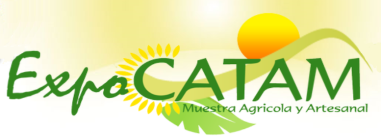 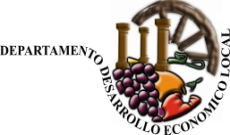 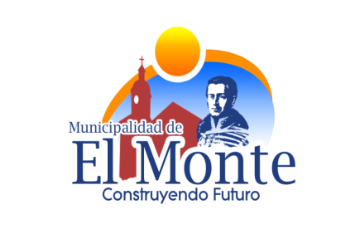 Empresa: Representante: Dirección:  Teléfono: Breve descripción del negocio